Mackay District Office	Mine Name	Mine ID	Operator	Activity Type	Region	Activity Date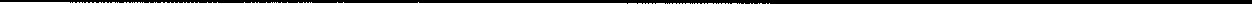 	Grasstree Mine	M101459	Anglo Coal (Capcoal	Compliance Action	Central	07/0912017Management) Pty Ltd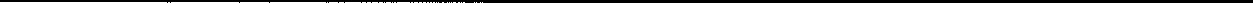 Vision: Our Industries Free of Safety and Health IncidentsMine Record EntryThis report forms part of the Mine Record under s68 of the Coal Mining Safety andHealth Act 1999, It must be placed in the Mine Record and displayed on Safety Notice Boards.Note that inspection or audit activities conducted by the Mines Inspectorate are based upon sample techniques. It remains the primary responsibility of Mine Personnel to identify hazards, and risks associated with Operations and ensure those risks are at an acceptable level.Today, Thursday 7 September at loam, a Level 4 Compliance Meeting was held at DNRM Offices, 1 William Street, Brisbane between representatives of Anglo American Grasstree Mine and the Department.List of AttendeesChief Inspector of Coal Mines - Russell AlburyDeputy Chief Inspector of Coal Mines - Shaun DobsonRegional Inspector, Mackay - Les Marlborough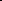 Regional Inspector, Rockhampton - Kevin PoynterInspector of Mines - Richard GouldstoneSSE Grasstree Mine - Tim HobsonUMM Grasstree Mine - Dan ProffittExecutive Head of Open Cut Operations - Mark HeatonExecutive Head of Underground Operations - Glenn BrittonHealth and Safety Officer - Linda ButlerThe Meeting was called by the Chief Inspector of Coal Mines (CIOCM) to present to Mr Hobson (SSE) the findings of an investigation into the reporting of High Potential Incidents (HPls) by Grasstree Mine.The Inspectors made reference to the following HPls 1. Grasstree Mine Evacuation 25 December 20162, Misfire 908 MG C/Hdg O-lct 21 February 2017Methane general body +2.5% in LW 906TG Roadway 20 May 2017Serious Injury - 9 April 2017Numerous other incidents of general body methane concentrations exceeding 2.5% which13/09/2017	Mine Record Entry	Page I of 2were not reportedThe details of the circumstances of each incident were related. In each case there had been one, or a combination of, the following features 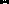 Failure to report the HPI in accordance with Section 198 of Coal Mining Safety and Health Act 1999Unacceptable delay in reporting HPls in accordance with Section 198 of Coal Mining Safety and Health Act 1999Unacceptable delay in providing information associated with incidents following specific request made by inspectorsUnderstatement of the serious nature of circumstancesAn exchange in regard to some of the details took place for clarification.Mr Hobson responded indicating that he fully acknowledged that he had not fulfilled his obligation as Site Senior Executive Section as required by 198 of Coal Mining Safety and Health Act 1999 in relation to the incidents listed in this MRE. Mr Britton agreed and stated that they would provide a written response to the MRE.Mr Hobson undertook to conduct a full review of the Mine Safety and Health System in regard to Section 15 and Section 16 of the Coal Mining Safety and Health Regulations 2001 , 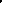 Investigating of accidents and incidents and, giving notice of High Potential Incidents. This will include specific delegation of those persons who can report on behalf of the Mine SSE.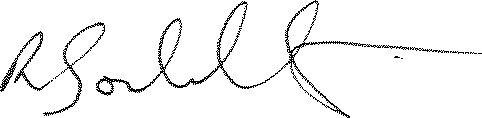 Richard Gouldstone	Kevin PoynterInspector of Mines	Inspector of Mines (Coal)Central Region	Central Region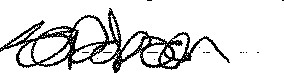 Russell Albury	Shaun DobsonChief Inspector of Coal Mines	Inspector of Mines (Coal)Central Region13/0912017	Mine Record Entry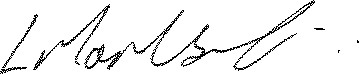 Les MarlboroughInspector of Mines (Coal)Central RegionPage 2 of 2Queensland Govemment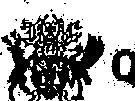 P.O. Box 1801, MACKAY QLD 4740Phone: (07) 4999 8512, Fax: (07) 4999 8519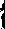 Queensland GovemmentP.O. Box 1801, MACKAY QLD 4740Phone: (07) 4999 8512, Fax: (07) 4999 8519Queensland GovemmentP.O. Box 1801, MACKAY QLD 4740Phone: (07) 4999 8512, Fax: (07) 4999 8519